产品介绍：1.超高频一体式读写器，基于自主知识产权开发设计，外观设计专利；2.卓越的UHF超高频读写性能，适应全球频段工作设定；3.采用符合ISO-18000-6B、ISO-18000-6C（EPC G2）；4.将天线与RF读写器完美集成于一体，体积小、重量轻、IP67防护等级，工控接头易于部署；5.工作状态指示，多色LED指示灯、蜂鸣器、以满足各种工作环境下指示；6.软件集成二次开发容易，SDK开发文件提供(C#、C++、JAVA）多种语言开发包；7.产品广泛应用于资产管理、仓储物流出入管控、人员及车辆管理、智能制造产线等。产品特性：1.工业级开关电源设计，直流9～24V宽电压输入；2.外壳采用高强度压铸铝，坚固耐用，利于散热，长期户外工作；3.前端RF发射采用集成芯片，低功耗、高集成、高稳定，ADC能读取内置温度传感器；4.RF接收采用分立元器件差分比较，三级放大接收电路，极大提高RF信号接收灵敏度；5.功率放大采用高功率、高效率的世界知名品牌RFMD放大器，保证RF读写流畅；6.意法半导体STM Cortex-M3内核CPU处理器超低功耗、超高性能，让读写器程序及接口运行更稳、更快；7.灵活丰富接口方式，标准接口提供（TCP/IP，RS485，RS232,韦根接口），并有选配（无线WIFI、蓝牙）；8.一路继电器输出，一路触发输入，方便外部传感器接入及输出联动控制；9.UHF超高频读取距离1-3米，（测试标签：Impinj E41b）；产品参数：7dBi一体式超高频读写器VI-83TF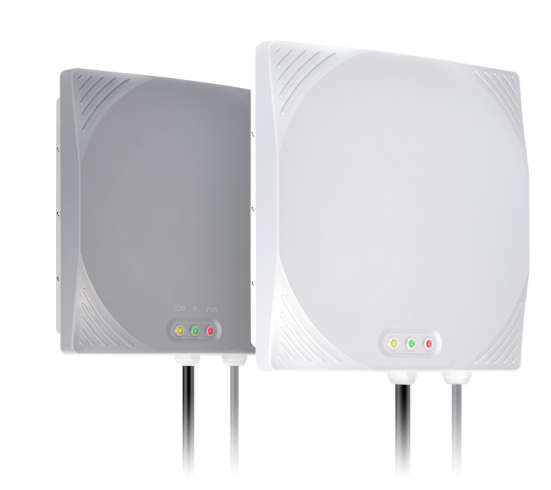 产品型号（VI-83TF）VI-83TF基于自主研发分离器件射频电路的高性价比一体机VI-83TR(可选）基于英频杰Indy R2000模块VM-64，出色稳定性和强劲的多标签远距离识别性能VI-83TA(可选）基于英频杰Indy R2000模块VM-64+安卓系统，稳定硬件性能与强大安卓操作系统VI-83TS(可选）基于韩国PR9200模块VM-5S，出色稳定性和远距离识别性能UHF RFID参数（VI-83TF）UHF RFID参数（VI-83TF）RF射频基于VANCH 自主研发技术频率范围902～928MHz或865～868MHz（随国家或地区不同可以调整）内置天线7dbi圆极化天线空中接口协议EPCglobal UHF Class 1 Gen 2 / ISO 18000-6C输出功率30dBm（±1dBm）可调输出功率调节1dBm步进(通过VANCH 软件进行设置）读取距离读取距离1-3米，写入距离>50cm（测试标签：Impinj E41b）多标签读取速度＞50张/秒（峰值）区域支持美国、加拿大和其他符合美国FCC Part 15规范的地区欧洲和其他符合ETSI EN 302 308规范地区中国、印度、日本、韩国、马来西亚、台湾电 气 参 数 （VI-83TF）Cpu控制芯片ARM（STM32F107 Cortex-M3）接口类型（RJ45，RS485，RS232,韦根接口）标配，并有（无线WIFI、蓝牙）选配；蓝牙通讯Bluetooth 4.2 （选配）WiFiIEEE802.11b/g/n （选配）串口速率速率9600～115200bpsRJ4510MbpsGPI0接口1路继电器输出，1路触发输入可靠的固件升级可扩展的升级机制应用软件提供基于Windows、Android安卓、系统平台下的API开发包及应用例程读卡提示蜂鸣器、LED功耗平均功耗<10W电源（航空接头）配有220V交流输入，＋9V/3A直流输出的电源变换器环 境 参 数（VI-83TF）湿度5%RH ～95%RH(非凝结)防护等级IEC IP67工作温度-20ºC～+60ºC存储温度-25ºC～+70ºC坠地抗震高度1.2m/6.56ft雷电保护直流接地物 理 参 数（VI-83TF）物 理 参 数（VI-83TF）尺寸217(长)*217(宽)*70(高)mm（不包括安装支架和外部接线）重量2500g（含包装）外壳材质ABS+PC天线支架材质镀锌防锈铁安装方式抱杆安装天线罩颜色陶瓷白或军舰灰天线后罩压铸铝合金产 品 配 件电源适配器             安装支架                 通讯线                                                